File No:- DB(23)/CBMD/M-422 (NCT)/E-I/                                 Dated:- 5.4.14To,        Shri  N R Meena        Assistant Engineer        PWD, Sub Division M-4222,        CBMD M- 422         P.T.S. Malviya Nagar        New Delhi.Name of work:-	C/o 40 Nos (D/S) SPS Class rooms with toilet and staircase at Malviya Nagar  New Delhi.Agency:-		KBGThe above works inspected and following observed.1.	Quality of sand is not up to the mark.2.	No hacking has been done by the contractor on lintel beam which were open recently.3	The corners and surface of Red Sand stone is no up to the mark even some stones are less than 40 mm thickness.4.	The bricks at site are not up to the mark and to be removed from site.5.	The testing equipments are not as per agreement; site order book, test register etc are not reviewed. 6	The shuttering used by the contractor is not up to the mark.7.	Curing appear insufficient the cycle of curing may be increased.8.	Programme chart may be placed at in site office9.	No hopper mixture available at site		Therefore you are requested to attend the same and completion report may be forwarded to undersigned as early as possible.                                                                                                             (Er. Pratap Singh)                                                                                                             Executive Engineer  CBMD M-422 (NCT)                                                                                                          P.T.S. Malviya Nagar                                                                                                                    New Delhi.Copy to:-1	Superintending Engineer, M-42 PWD NCT, Sukhdev Vihar New Delhi for information.Executive Engineer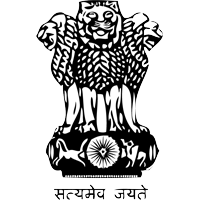 PUBLIC WORKS DEPARTMENT GOVT. OF OFFICE OF THE EXECUTIVE ENGINEERCIVIL BUILDING MAINTENANCE DIVISION M-422P.T.S. MALVIYA NAGAR, NEW DELHI-110017 PH: 26564310, FAX: 26858913Email : eepwddelhim422@gmail.com 